Working at heights risk assessment templateThis risk assessment is designed to assist workplaces in managing fall hazards in the workplace. This includes activities where people are working:off the ground (e.g. up ladders, on work platforms, or on roofs);on the ground close to deep holes (e.g. excavations) edges or ledges (e.g. retaining walls); openings through which people could fall (e.g. skylight); orin areas where objects may fall from higher levels and cause injury.Will work require staff to be on, or work on roofs?                        Yes        NoIf yes: being on, or working on roofs, is prohibited in all state schools. Use a contractor instead. Will work be undertaken over two metres above the ground?      Yes        NoIf yes: complete a safe work method statement (SWMS) instead of this risk assessmentWill work be undertaken 1.5 metres or more below a surface?     Yes      NoIf yes: complete a safe work method statement (SWMS) instead of this risk assessmentFor all other work at heights activities, continue using this risk assessment.Use this template to:identify hazards and their associated risksassess their significanceidentify appropriate control measures in line with the five level hierarchy of controldocument and approve the activity prior to startingprovide a summary of control measures/steps to be implemented to reduce risks associated with the activity.Step 1: Identify the hazards associated with your taskIdentifying the hazards associated with your task is a good starting point for risk management planning. The risk of an injury occurring will vary according to the specific hazards associated with the different elements of your task. In order to identify foreseeable hazards and their associated risk, consider these questions in relation to the factors below:What is the distance of a potential fall? What is the severity of a possible injury?What task is to be done at height?How likely is it that a fall could occur?The environment, poor conditions and slippery surfaces (wind, rain, exposure)What is the expertise of those involved (competency, medical conditions etc.)?What is the duration of the activity?Where will the activity take place (set-up surfaces, proximity to doors, overhead electrical cables etc.)?What equipment will be used (including erection and dismantling)?Are there any other hazards associated with the task? e.g. environmental, manual handling, pedestrians, falling objectsStep 2: Assessing the inherent risk for fall from heights Consider the nature of the activity against the indicators below to assess the inherent risk level. Risk levels may be considered medium, high or extreme – any activity where there is potential for fall from heights cannot be considered low risk. Once the risk level has been determined, follow the actions and approval required for that risk level.Step 3: Suggested control measures for managing fall hazardsAt all times, regardless of the level of risk, we are required to do what is reasonably practicable to eliminate or minimise the risk of any hazard with the potential to cause harm. Control measures are the things we do to eliminate or lower the level of risk. Listed below are recommended control measures that follow the five level hierarchy of controls for managing fall hazards. Controls are to be considered and used in this order, starting at level 1. Add details of the controls you intend to implement. You may use more than one level of control. Remember to include control measures for all the hazards you have identifiedStep 4: Approval for activityStep 5: Implementing, monitoring and reviewing controlsOnce you have completed your risk assessment:A record of the controls (e.g. risk assessment) is to be kept. Brief each team member on this risk assessment before work begins (this includes line managers, co-workers and or contractors). The controls identified in the risk assessment must be implemented and adhered to. Ensure each person knows that work is to stop immediately if there is a problem with any controls or they are found to be inadequate. Observe the work underway. If controls are not adequate, stop the work, review the risk assessment, adjust as required and re-brief the team before recommencing work.Fall from heights pre-start checklist Complete this checklist before you start your activity. These are administrative processes that often form an important part of the overall safety of your activity. For any items checked “No”, provide further information on the additional or alternative controls to be implemented. Add further items that are relevant to your work.Further informationWorkplace health and safety regulation 2011 (Qld)Managing the risk of falls at workplaces code of practice 2018Working at heights (Under ‘Hazards and risks’ on the Creating healthier workplaces website)Ladder safety  – safe operating proceduresPerson(s) undertaking the activity:      Person(s) undertaking the activity:      Person(s) undertaking the activity:      Person(s) undertaking the activity:      Activity description:      Activity description:      Activity description:      Activity description:      Start Date:      Time:      Finish Date:      Time:      Submitted by:      Submitted by:      Submitted by:      Date:      Indicate the names of those who were involved in the preparation of this risk assessment:Indicate the names of those who were involved in the preparation of this risk assessment:Indicate the names of those who were involved in the preparation of this risk assessment:Indicate the names of those who were involved in the preparation of this risk assessment:Training requirements:      Training requirements:      Training requirements:      Training requirements:      Supporting documentation is attached (e.g.  Work Area Access Permit (WAAP) or BEMIR approval for contractors, SOP, Chemical risk assessment, Safe work method statement). Details:      Supporting documentation is attached (e.g.  Work Area Access Permit (WAAP) or BEMIR approval for contractors, SOP, Chemical risk assessment, Safe work method statement). Details:      Supporting documentation is attached (e.g.  Work Area Access Permit (WAAP) or BEMIR approval for contractors, SOP, Chemical risk assessment, Safe work method statement). Details:      Supporting documentation is attached (e.g.  Work Area Access Permit (WAAP) or BEMIR approval for contractors, SOP, Chemical risk assessment, Safe work method statement). Details:      SurfaceSurfaceSurfaceSurfaceSurfaceSurfaceSurfaceSurfaceSurface Surface type Surface type Surface type Surface type Stability/evenness  Stability/evenness  Stability/evenness  Slope Slope Traction/grip/slipperiness Traction/grip/slipperiness Traction/grip/slipperiness Traction/grip/slipperiness Load bearing/strength Load bearing/strength Load bearing/strength Work area Work area Safe movement Safe movement Safe movement Safe movement Fragile surfaces Fragile surfaces Fragile surfaces Access/egress Access/egressOther/detail:Other/detail:Other/detail:Other/detail:Other/detail:Other/detail:Other/detail:Other/detail:Other/detail:Hazard controls:Hazard controls:Hazard controls:Hazard controls:Hazard controls:Hazard controls:Hazard controls:Hazard controls:Hazard controls:Facilities/built environmentFacilities/built environmentFacilities/built environmentFacilities/built environmentFacilities/built environmentFacilities/built environmentFacilities/built environmentFacilities/built environmentFacilities/built environment Location Location Proximity Proximity Driveways/pathways Driveways/pathways Driveways/pathways Indoors Indoors Buildings and fixtures Buildings and fixtures Roofs/guttering Roofs/guttering Gardens/landscaping Gardens/landscaping Gardens/landscaping Retaining walls Retaining wallsOther/detail:Other/detail:Other/detail:Other/detail:Other/detail:Other/detail:Other/detail:Other/detail:Other/detail:Hazard controls:Hazard controls:Hazard controls:Hazard controls:Hazard controls:Hazard controls:Hazard controls:Hazard controls:Hazard controls:Machinery/plant/equipment (refer to a completed SOP or safe work method statement)Machinery/plant/equipment (refer to a completed SOP or safe work method statement)Machinery/plant/equipment (refer to a completed SOP or safe work method statement)Machinery/plant/equipment (refer to a completed SOP or safe work method statement)Machinery/plant/equipment (refer to a completed SOP or safe work method statement)Machinery/plant/equipment (refer to a completed SOP or safe work method statement)Machinery/plant/equipment (refer to a completed SOP or safe work method statement)Machinery/plant/equipment (refer to a completed SOP or safe work method statement)Machinery/plant/equipment (refer to a completed SOP or safe work method statement) Maintenance Safe operation Safe operation Safe operation Safe operation Machinery (fixed/ mobile/portable) Machinery (fixed/ mobile/portable) Machinery (fixed/ mobile/portable) Ladders Suitability Hand tools Hand tools Hand tools Hand tools Trestles/Scaffold Trestles/Scaffold Trestles/Scaffold Vehicles/trailersOther/detail:Other/detail:Other/detail:Other/detail:Other/detail:Other/detail:Other/detail:Other/detail:Other/detail:Hazard controls:Hazard controls:Hazard controls:Hazard controls:Hazard controls:Hazard controls:Hazard controls:Hazard controls:Hazard controls:Manual tasksManual tasksManual tasksManual tasksManual tasksManual tasksManual tasksManual tasksManual tasks Heights Balance Balance Balance Balance Restricted space Restricted space Restricted space Fatigue Over reach Repetition Repetition Repetition Repetition Heavy objects Heavy objects Heavy objects VibrationOther/detail:Other/detail:Other/detail:Other/detail:Other/detail:Other/detail:Other/detail:Other/detail:Other/detail:Hazard controls:Hazard controls:Hazard controls:Hazard controls:Hazard controls:Hazard controls:Hazard controls:Hazard controls:Hazard controls:EnvironmentEnvironmentEnvironmentEnvironmentEnvironmentEnvironmentEnvironmentEnvironmentEnvironment Sun exposure/glare Sun exposure/glare Sun exposure/glare Wind Wind Wind Water (rain/dew/frost/fog) Water (rain/dew/frost/fog) Water (rain/dew/frost/fog) Temperature (hot/cold) Temperature (hot/cold) Temperature (hot/cold) Electrical storm Electrical storm Electrical storm Work in isolation Work in isolation Work in isolationOther/detail:Other/detail:Other/detail:Other/detail:Other/detail:Other/detail:Other/detail:Other/detail:Other/detail:Hazard controls:Hazard controls:Hazard controls:Hazard controls:Hazard controls:Hazard controls:Hazard controls:Hazard controls:Hazard controls:Energy systemsEnergy systemsEnergy systemsEnergy systemsEnergy systemsEnergy systemsEnergy systemsEnergy systemsEnergy systems Electricity (mains and solar) Electricity (mains and solar) Electricity (mains and solar) LPG gas LPG gas LPG gas  Gas/pressurised containers  Gas/pressurised containers  Gas/pressurised containersOther/detail:Other/detail:Other/detail:Other/detail:Other/detail:Other/detail:Other/detail:Other/detail:Other/detail:Hazard controls:Hazard controls:Hazard controls:Hazard controls:Hazard controls:Hazard controls:Hazard controls:Hazard controls:Hazard controls:People People People People People People  Falling objects Competency/training Competency/training Noise Noise Contractors Injury Vehicle traffic Vehicle traffic Pedestrian traffic Pedestrian traffic Physically capableOther/detail:Other/detail:Other/detail:Other/detail:Other/detail:Other/detail:Hazard controls:Hazard controls:Hazard controls:Hazard controls:Hazard controls:Hazard controls:Critical incidentCritical incidentCritical incidentCritical incidentCritical incidentCritical incident Rescue from fall Rescue from fall Falling object Falling object Disruption to daily operations Disruption to daily operationsOther/detail:Other/detail:Other/detail:Other/detail:Other/detail:Other/detail:Hazard controls:Hazard controls:Hazard controls:Hazard controls:Hazard controls:Hazard controls:Other hazards (e.g. chemical, biological)Other hazards (e.g. chemical, biological)Other hazards (e.g. chemical, biological)Other hazards (e.g. chemical, biological)Other hazards (e.g. chemical, biological)Other hazards (e.g. chemical, biological)Details:Hazard controls:Details:Hazard controls:Details:Hazard controls:Details:Hazard controls:Details:Hazard controls:Details:Hazard controls:Overall inherent risk level and indicatorsOverall inherent risk level and indicatorsOverall inherent risk level and indicatorsAction required/approvalMediumIf a fall were to occur, there would likely be minor injury requiring no more than first aid e.g.Working at a level where a fall would likely cause a minor injury.Doing a relatively easy task for a short period of time from a stable base and secure position.A landing surface that is free from dangerous objects.Performing task from ground using long handled device.Use of a ladder for a short duration for access purposes that is secured from moving and on stable ground.Document controls recommended and/or complete a risk assessment. No formal approval required to undertake the activity.Use equipment designed for the task.HighIf a fall were to occur, it is likely a serious injury requiring medical attention would result e.g.Working at a height or accessing an area where a fall would likely cause a serious injury.Use of a ladder for light duties that is secured from moving and on stable ground and following SOP for ladders.Use of elevating work platforms (e.g. cherry picker), mobile scaffolds, step platforms, etc.Using an elevated electronic signboard. Areas with difficult access.Poor housekeeping, wastes, debris (e.g. leaves), garden beds or stored or stacked materials where they interfere with access to workA documented risk assessment is required.Principal or delegated supervisor approval is required prior to conducting this activity.Use equipment designed for the task.ExtremeIf a fall were to occur, it is likely be a serious injury requiring hospitalisation, or even death would result e.g.Activities where there is a risk of falling two metres or more (measured from the person’s feet to the ground below). Working near an unprotected open edge (e.g. close proximity to retaining walls; lift wells, loading docks).Activities where a fall would likely result in permanent impairment or death.Using equipment on uneven/unstable ground or working on a sloping or slippery surface where it is difficult to maintain balance (e.g. on glazed tiles).Performing work from a ladder e.g. clean gutters, minor repairs, painting, cleaning.Doing awkward or difficult work at height.Working at height frequently or for extended periods of time.Others in the vicinity that may be impacted by the activity (e.g. hit by falling objects).Poor weather conditions.Using equipment for purpose for which it is not designed (e.g. standing on a desk or chair to access a high shelf).Working on an elevated fragile surface (e.g. asbestos roofing, near skylights).Seriously consider alternatives to undertaking the activity:Does the task need to be done?Is there another way to do the task that removes the extreme level of risk?A documented risk assessment is requiredPrincipal approval is required prior to conducting this activity.Use equipment designed for the task.Recommended control measuresConsider options in the following order:Recommended control measuresConsider options in the following order:Detail how the controls will be implemented.Level 1Eliminatethe risk of a fallCan control measures be put in place to eliminate the risk of falling?  Does not have to be performed at all?  Can be performed less frequently in the future?  Can be performed at ground level or on a solid platform free from the risk of a fall?  Prefabricating/installing parts at ground level.  Lowering lighting to replace fittingsIf level 1 controls are not reasonably practicable or do not fully manage the risk, then consider level 2 controls.If level 1 controls are not reasonably practicable or do not fully manage the risk, then consider level 2 controls.If level 1 controls are not reasonably practicable or do not fully manage the risk, then consider level 2 controls.Level 2Use a passive fallprevention deviceCan measures be put in place to isolate the risk of falling?  Employ specialized contractor to install guard rails or edge protection that provides permanent passive fall protection.   Use an elevated work platform or similar if ground conditions permit. Person in work platform must wear an anchored harness.  Person is provided with appropriate training, instruction and supervision to use EWP (or similar).If level 1 – 2 controls are not reasonably practicable or do not fully manage the risk, then consider level 3 controls. Roof work is not permitted for DoE staff. Schools should use contractors if level 3 controls are required.If level 1 – 2 controls are not reasonably practicable or do not fully manage the risk, then consider level 3 controls. Roof work is not permitted for DoE staff. Schools should use contractors if level 3 controls are required.If level 1 – 2 controls are not reasonably practicable or do not fully manage the risk, then consider level 3 controls. Roof work is not permitted for DoE staff. Schools should use contractors if level 3 controls are required.Level 3Use a workpositioning systemCan measures be put in place to minimise the consequence of a fall?  Use rails or a catch platform.  Employ a specialized contractor to access roofs and complete work using a travel restraint system*.This control option demands high levels of competency and supervision and carefully selected, maintained and tested equipment. Users require ongoing training and administrative procedures need to be developed and regularly reviewed.  Consider the completion of other tasks while contractor is present e.g. installation of good quality gutter guard, gutter/ roof maintenance.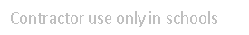 If level 1 – 3 controls are not reasonably practicable or do not fully manage the risk, then consider level 4 controls. Roof work is not permitted for DoE staff. Schools should use contractors if level 4 controls are required.If level 1 – 3 controls are not reasonably practicable or do not fully manage the risk, then consider level 4 controls. Roof work is not permitted for DoE staff. Schools should use contractors if level 4 controls are required.If level 1 – 3 controls are not reasonably practicable or do not fully manage the risk, then consider level 4 controls. Roof work is not permitted for DoE staff. Schools should use contractors if level 4 controls are required.Level 4Use a fall arrest systemCan measures be put in place to minimise the height hazard?  Employ a specialized contractor to access roofs using an individual fall arrest system^.^This option must also include at least one other person that is qualified to perform a rescue in case of a fall. Self-rescue is not an option as serious or fatal injuries from suspension trauma are a possible outcome.If level 1 - 4 controls are not reasonably practicable or do not fully manage the risk, then consider level 5 controls. If level 1 - 4 controls are not reasonably practicable or do not fully manage the risk, then consider level 5 controls. If level 1 - 4 controls are not reasonably practicable or do not fully manage the risk, then consider level 5 controls. Level 5Use a administrative controlCan measures be put in place to minimise the consequence of a fall through administrative controls?  Use a platform ladder or trestle.  Use a step platform ladder which provides a stable work surface that is appropriate for the area.  Ladders must only be used if higher level controls are not reasonably practicable.  Use ladders in accordance with the Ladder safety safe operating procedure.  Extension ladders, single ladders or step ladders are not recommended to perform work at height that is difficult or awkward, or for performing work at height for extended periods of time.  Provide training and instruction to those working on ladders  Secure ladder  In addition to higher level controls, create a ‘no go’ zone around the area or perform task out of core hours.Approval Approval Approval Fall control selection: A level 1 ;   2 ;   3 ;    4  ;   or  5   control measure has been selected for this activity.Reason why this control measure was selected (details):      Fall control selection: A level 1 ;   2 ;   3 ;    4  ;   or  5   control measure has been selected for this activity.Reason why this control measure was selected (details):      Fall control selection: A level 1 ;   2 ;   3 ;    4  ;   or  5   control measure has been selected for this activity.Reason why this control measure was selected (details):      Approved as submittedApproved as submittedAny relevant documents attached are approved. Note: an SWMS is mandatory for work over two metres above the ground or 1.5 metres or more below a surface. A safe work method statement is not required for this task An approved safe work method statement has been submitted as part of this assessment.Any relevant documents attached are approved. Note: an SWMS is mandatory for work over two metres above the ground or 1.5 metres or more below a surface. A safe work method statement is not required for this task An approved safe work method statement has been submitted as part of this assessment.Approved with the following condition(s):      Approved with the following condition(s):      Not approved for the following reason(s):      Not approved for the following reason(s):      Approved by:      Approved by:      Designation:      Signed: Signed: Date:      Once approved, details should be entered on MyHR WHS System.   Reference No.      Once approved, details should be entered on MyHR WHS System.   Reference No.      Once approved, details should be entered on MyHR WHS System.   Reference No.      Monitor and review (Complete during and/or after the activity)Monitor and review (Complete during and/or after the activity)YesNoAre the control measures still effective? Are the control measures still effective? Have there been any changes? Have there been any changes? Are further actions required? Are further actions required? Details:      Details:      Details:      Details:      Reviewed by:      Review Date:      Review Date:      Review Date:      Designation:      Signature:Signature:Signature:Before work commences YesNoN/APerson has received relevant information, instruction, training to competently perform the task Person is familiar with:This Risk Assessment; and/orSafe Work Method Statement; and/orPlant and Equipment SOPs/manufacturer instructionsAppropriate ground surface for equipment being usedPlant and/or equipment is fully functional and meets relevant standards- prestart and post activity logbook checks are completed where required.All equipment is inspected, maintained and tested according to relevant standardsAll equipment and facilities comply with relevant safety standardsAdequate space for the type of equipment being used:Ensure that access to equipment is restricted.Ensure that there is a sufficient quantity of equipment available to meet the needs of the workplace.Others in the workplace are aware the task is being undertaken. Do NOT work in isolation.Weather conditions are appropriate for the task or equipment being used immediately prior to commencement First aid resources (including trained staff) suitable for activity are readily availableSuitable clothing, footwear and personal protective equipment will be usedOthers will not be impacted by the equipment or task (falling items, noise, fumes etc.)
The activity should be conducted to minimize the impact on others e.g. perform after hours when there is no human traffic or obstructions, barricade the area or made a “No Go” zone;, e.g. performed after hours or during break time, area barricaded.Communication system: (e.g. how can persons working at height communicate during an emergency)   mobile phone     telephone line at location     walkie talkies    adult messenger A method to monitor the activity is in placeAppropriate signage has been posted.Further information:      